      Januar      Januar1. Mand.1. Mand.12. Tirsd.2. Tirsd.3. Onsd.3. Onsd.4. Torsd.4. Torsd.5. Fred.5. Fred.6. Lørd.6. Lørd.7. Sønd.7. Sønd.8. Mand.8. Mand.29. Tirsd.9. Tirsd.10. Onsd.10. Onsd.11. Torsd.11. Torsd.12. Fred.12. Fred.13. Lørd.13. Lørd.14. Sønd.14. Sønd.15. Mand15. Mand3JanuarJanuarJanuar16Tirsd.Tirsd.17Onsd.Onsd.18Torsd.Torsd.19Fred.Fred.20Lørd.Lørd.21Sønd.Sønd.22Mand.Mand.423Tirsd.Tirsd.24Onsd.Onsd.25Torsd.Torsd.26Fred.Fred.27Lørd.Lørd.28Sønd.Sønd.29Mand.Mand.530Tirsd.Tirsd.31Onsd.Onsd.      Februar      Februar1Torsd.2Fred.3Lørd.4Sønd.5Mand.66Tirsd.7Onsd.8Torsd.9Fred.10Lørd.11Sønd.12Mand.713Tirsd.14Onsd.FebruarFebruarFebruar15Torsd.Torsd.16Fred.Fred.17Lørd.Lørd.18Sønd.Sønd.19Mand.Mand.820Tirsd.Tirsd.21Onsd.Onsd.22Torsd.Torsd.23Fred.Fred.24Lørd.Lørd.25Sønd.Sønd.26Mand.Mand.927Tirsd.Tirsd.28Onsd.Onsd.29Torsd.Torsd.     Mars     Mars1Fred.2Lørd.3Sønd.4Mand.105Tirsd.6Onsd.7Torsd.8Fred.9Lørd.10Sønd.11Mand.1112Tirsd.13Onsd.14Torsd.15Fred.MarsMarsMars16Lørd.Lørd.17Sønd.Sønd.18Mand.Mand.1219Tirsd.Tirsd.20Onsd.Onsd.21Torsd.Torsd.22Fred.Fred.23Lørd.Lørd.24Sønd.Sønd.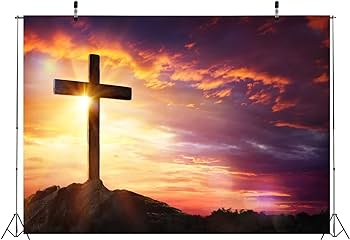 25Mand.Mand.1326Tirsd.Tirsd.27Onsd.Onsd.28Torsd.Torsd.29Fred.Fred.30Lørd.Lørd.31Sønd.Sønd.   April   April1Mand.142Tirsd.3Onsd.4Torsd.5Fred.6Lørd.7Sønd.8Mand.159Tirsd.10Onsd.11Torsd.12Fred.13Lørd.14Sønd.15Mand.16AprilAprilApril16Tirsd.Tirsd.17Onsd.Onsd.18Torsd.Torsd.19Fred.Fred.20Lørd.Lørd.21Sønd.Sønd.22Mand.Mand.1723Tirsd.Tirsd.24Onsd.Onsd.25Torsd.Torsd.26Fred.Fred.27Lørd.Lørd.28Sønd.Sønd.29Mand.Mand.1830Tirsd.Tirsd.   Mai   Mai1.Onsd.2.Torsd.3.Fred.4.Lørd.5.Sønd.6.Mand.197.Tirsd.8.Onsd.9.Torsd.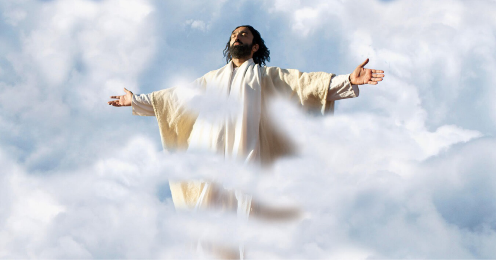 10.Fred.11.Lørd12.Sønd.13.Mand2014.Tirsd.15.Onsd.MaiMaiMai16Onsd.Onsd.17Torsd.Torsd.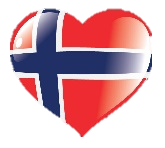 18Fred.Fred.19Sønd.Sønd.20Mand.Mand.21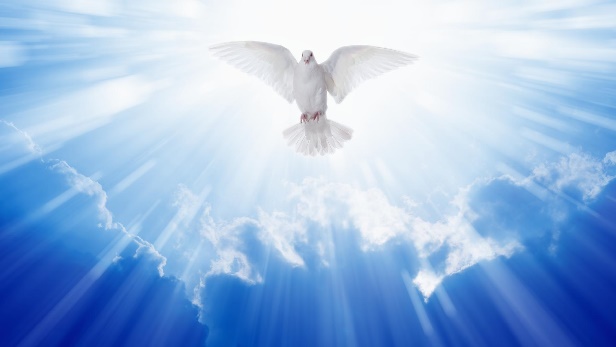 21Tirsd.Tirsd.22Onsd.Onsd.23Torsd.Torsd.24Fred.Fred.25Lørd.Lørd.26Sønd.Sønd.27Mand.Mand.2228Tirsd.Tirsd.29Onsd.Onsd.30Torsd.Torsd.31Fred.Fred.      Juni      Juni1Lørd.2Sønd.3Mand.234Tirsd.5Onsd.6Torsd.7Fred.8Lørd.9Sønd.10Mand.2411Tirsd.12Onsd.13Torsd.14Fred.15.Lørd.JuniJuniJuni16Sønd.Sønd.17Mand.Mand.2518Tirsd.Tirsd.19Onsd.Onsd.20Torsd.Torsd.21Fred.Fred.22Lørd.Lørd.23Sønd.Sønd.24Mand.Mand.2625Tirsd.Tirsd.26Onsd.Onsd.27Torsd.Torsd.28Fred.Fred.29Lørd.Lørd.30Sønd.Sønd.     Juli     Juli1Mand.272Tirsd.3Onsd.4Torsd.5Fred.6Lørd.7Sønd.8Mand.289Tirsd.10Onsd.11Torsd.12Fred.13Lørd.14Sønd.15Mand.29JuliJuliJuli16Tirsd.Tirsd.17Onsd.Onsd.18Torsd.Torsd.19Fred.Fred.20Lørd.Lørd.21Sønd.Sønd.22Mand.Mand.3023Tirsd.Tirsd.24Onsd.Onsd.25Torsd.Torsd.26Fred.Fred.27Lørd.Lørd.28Sønd.Sønd.29Mand.Mand.3130Tirsd.Tirsd.31Onsd.Onsd.         August         August1Torsd.2Fred.3Lørd.4Sønd.5Mand.326Tirsd.7Onsd.8Torsd.9Fred.10Lørd.11Sønd.12Mand.3313Tirsd.14Onsd.15Torsd.AugustAugustAugust16Fred.Fred.17Lørd.Lørd.18Sønd.Sønd.19Mand.Mand.3420Tirsd.Tirsd.21Onsd.Onsd.22Torsd.Torsd.23Fred.Fred.24Lørd.Lørd.25Sønd.Sønd.26Mand.Mand.3527Tirsd.Tirsd.28Onsd.Onsd.29Torsd.Torsd.30Fred.Fred.31Lørd.Lørd.    September    September1. Sønd.1. Sønd.2. Mand.2. Mand.363. Tirsd.3. Tirsd.4. Onsd.4. Onsd.5. Torsd.5. Torsd.6. Fred.6. Fred.7. Lørd.7. Lørd.8. Sønd.8. Sønd.9. Mand.9. Mand.3710. Tirsd.10. Tirsd.11. Onsd.11. Onsd.12. Torsd.12. Torsd.13. Fred.13. Fred.14. Lørd.14. Lørd.15. Sønd15. SøndSeptemberSeptemberSeptember16. Mand.16. Mand.16. Mand.3817. Tirsd.17. Tirsd.17. Tirsd.18. Onsd.18. Onsd.18. Onsd.19. Torsd.19. Torsd.19. Torsd.20. Fred.20. Fred.20. Fred.21. Lørd.21. Lørd.21. Lørd.22. Sønd.22. Sønd.22. Sønd.23. Mand.23. Mand.23. Mand.3924. Tirsd.24. Tirsd.24. Tirsd.25. Onsd.25. Onsd.25. Onsd.26. Torsd.26. Torsd.26. Torsd.27. Fred.27. Fred.27. Fred.28. Lørd.28. Lørd.28. Lørd.29. Sønd.29. Sønd.29. Sønd.30. Mand30. Mand30. Mand40    Oktober    Oktober    Oktober1. Tirsd.1. Tirsd.1. Tirsd.2. Onsd.2. Onsd.2. Onsd.3. Torsd.3. Torsd.3. Torsd.4. Fred.4. Fred.4. Fred.5. Lørd.5. Lørd.5. Lørd.6. Sønd.6. Sønd.6. Sønd.7. Mand.7. Mand.7. Mand.41418. Tirsd.8. Tirsd.8. Tirsd.9. Onsd.9. Onsd.9. Onsd.10. Torsd.10. Torsd.10. Torsd.11. Fred.11. Fred.11. Fred.12. Lørd.12. Lørd.12. Lørd.13. Sønd.13. Sønd.13. Sønd.14. Mand.14. Mand.14. Mand.424215. Tirsd.15. Tirsd.15. Tirsd.    Oktober    Oktober    Oktober    Oktober16. Onsd.16. Onsd.16. Onsd.16. Onsd.17. Torsd.17. Torsd.17. Torsd.17. Torsd.18. Fred.18. Fred.18. Fred.18. Fred.19. Lørd.19. Lørd.19. Lørd.19. Lørd.20. Sønd.20. Sønd.20. Sønd.20. Sønd.21. Mand.21. Mand.21. Mand.21. Mand.434322. Tirsd.22. Tirsd.22. Tirsd.22. Tirsd.23. Onsd.23. Onsd.23. Onsd.23. Onsd.24. Torsd.24. Torsd.24. Torsd.24. Torsd.25. Fred.25. Fred.25. Fred.25. Fred.26. Lørd.26. Lørd.26. Lørd.26. Lørd.27. Sønd.27. Sønd.27. Sønd.27. Sønd.28. Mand.28. Mand.28. Mand.28. Mand.444429. Tirsd.29. Tirsd.29. Tirsd.29. Tirsd.30. Onsd.30. Onsd.30. Onsd.30. Onsd.31. Torsd.31. Torsd.31. Torsd.31. Torsd.       November       November       November1Fred.Fred.2Lørd.Lørd.3Sønd.Sønd.4Mand.Mand.45455Tirsd.Tirsd.6Onsd.Onsd.7Torsd.Torsd.8Fred.Fred.9Lørd.Lørd.10Sønd.Sønd.11Mand.Mand.464612Tirsd.Tirsd.13Onsd.Onsd.14Torsd.Torsd.15Fred.Fred.    November    November    November    November    November    November16.16.Lørd.Lørd.Lørd.17.17.Sønd.Sønd.Sønd.18.18.Mand.Mand.Mand.4719.19.Tirsd.Tirsd.Tirsd.20.20.Onsd.Onsd.Onsd.21.21.Torsd.Torsd.Torsd.22.22.Fred.Fred.Fred.23.23.Lørd.Lørd.Lørd.24.24.Sønd.Sønd.Sønd.25.25.Mand.Mand.Mand.4826.26.Tirsd.Tirsd.Tirsd.27.27.Onsd.Onsd.Onsd.28.28.Torsd.Torsd.Torsd.29.29.Fred.Fred.Fred.30.30.LørdLørdLørd    Desember    Desember    Desember1. Sønd.1. Sønd.1. Sønd.2. Mand.2. Mand.2. Mand.49493. Tirsd.3. Tirsd.3. Tirsd.4. Onsd.4. Onsd.4. Onsd.5. Torsd.5. Torsd.5. Torsd.6. Fred.6. Fred.6. Fred.7. Lørd.7. Lørd.7. Lørd.8. Sønd.8. Sønd.8. Sønd.9. Mand.9. Mand.9. Mand.505010. Tirsd.10. Tirsd.10. Tirsd.11. Onsd.11. Onsd.11. Onsd.12. Torsd.12. Torsd.12. Torsd.13. Fred.13. Fred.13. Fred.14. Lørd.14. Lørd.14. Lørd.15. Sønd15. Sønd15. Sønd    Desember    Desember    Desember    Desember16. Mand.16. Mand.16. Mand.16. Mand.515117. Tirsd.17. Tirsd.17. Tirsd.17. Tirsd.18. Onsd.18. Onsd.18. Onsd.18. Onsd.19. Torsd.19. Torsd.19. Torsd.19. Torsd.20. Fred.20. Fred.20. Fred.20. Fred.21. Lørd.21. Lørd.21. Lørd.21. Lørd.22. Sønd.22. Sønd.22. Sønd.22. Sønd.23. Mand.23. Mand.23. Mand.23. Mand.525224. Tirsd.24. Tirsd.24. Tirsd.24. Tirsd.25. Onsd.25. Onsd.25. Onsd.25. Onsd.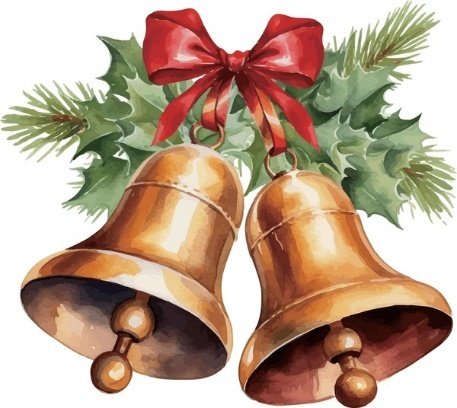 26. Torsd.26. Torsd.26. Torsd.26. Torsd.27. Fred.27. Fred.27. Fred.27. Fred.28. Lørd.28. Lørd.28. Lørd.28. Lørd.29. Sønd.29. Sønd.29. Sønd.29. Sønd.30. Mand.30. Mand.30. Mand.30. Mand.1131. Tirsd.31. Tirsd.31. Tirsd.31. Tirsd.